Ficha do AlunoA – O alunoNome _____________________________________________________________________________Ano _____________________          Turma _____________________          Nº _________________Data de Nascimento ___________          Idade ___________      Nacionalidade ________________Morada ____________________________________________________________________________     Telefone/Telemóvel _______________________________Apoio do SASE:  Sim     Não 	                Escalão: A     B    e-mail _____________________________________________________________________________Qual o nome pelo qual queres que te chame? ___________________________B – Encarregado de Educação	Nome ________________________________________________  Grau de parentesco _________ Idade _______   Profissão ____________________  Telefone/Telemóvel _____________________Morada ____________________________________________________________________________C – Agregado FamiliarD – Caracterização do aluno1 – Os locais onde costumo estudar são: ________________________________________________2 – Estudo:  regularmente       raramente        em vésperas de testes      não estudo    3 - Quantas horas dedicas, por dia, a estudar? Nenhuma     menos de 1h       2 h     mais de 2 h      4 – Gosto mais de estudar: sozinho 	   em grupo 5 – Quem me ajuda a estudar é: _______________________________________________________6 – Tenho um quarto só para mim:   Sim       Não      Se não, reparto-o com: ___________________________________________________________7 – Costumo tomar o pequeno-almoço antes de sair de casa:  Sim     Não 8 – Quanto tempo demoras no percurso Escola-Casa? _____________________________________9 – Que meio de transporte utilizas? ____________________________________________________10 – As minhas atividades de tempos livres são: _________________________________________11 – As minhas disciplinas preferidas são: _______________________________________________12 – As disciplinas em que sinto mais dificuldades são: ___________________________________13 - Que nível tiveste no ano passado a Espanhol: _____ Gostas desta disciplina? ___________14 - Escolhe as opções que em teu entender se adaptam à disciplina de Espanhol:É fácil            É difícil              É interessante          É útil            Entendo-a bem       Entendo-a só às vezes        Não entendo nada     15 - Tens irmãos a estudar nesta escola? ________ Se sim, em que ano/turma? _____________16 - Estiveste nesta escola no último ano letivo? _______ Se sim, em que turma? ____________  17 - És repetente neste ano de escolaridade? _______ Se sim, porque reprovaste? ___________________________________________________________________________________18 – A profissão que gostava de ter é: __________________________________________________19 – Indica três qualidades e três defeitos que reconheças em ti próprio: 20 – Numera de  4, por ordem crescente, o tipo de aula que mais te agrada.      (sendo o número 1 o que menos gostas e o número 4 o que mais gostas.)21 – Tens computador em casa? Sim       Não 22 – Tens ligação à Internet? Sim       Não 23 – Sabes trabalhar com: Word    Excel     PowerPoint      Outro . Qual? __________________________________________________________________________________E – SAÚDE      Tens algum, ou alguns, dos seguintes problemas ou dificuldades?      Visuais    Auditivas     Motoras    De linguagem    Doença crónica            Doença alérgica     Outro . Qual?______________________________________________F – A TUA OPINIÃO1 – Como te sentes na escola?___ À vontade                         ___ Sem à vontade___ Isolado (a)                        ___ Indiferente___ Aborrecido (a)                  ___ Satisfeito (a)___ Marginalizado (a)              ___ Outros: _____________2 – Os teus colegas da escola são:	___ Companheiros     ___ Amigos         ___ Maus colegas        ___ Outros: _______________3 – Como têm sido para ti os professores?___ Amigos       ___ Competentes      ___ Incompetentes      ___ Simpáticos      ___ Injustos___ Exigentes   ___ Influenciáveis      ___  Distantes             ___ Compreensivos          Outros: ______________Agrupamento de escolas nº 4 de Évora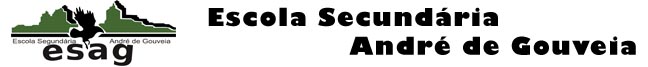 Escola Secundária André de Gouveia2013 / 2014Pessoa com quem vivesIdadeProfissãoHabilitações literáriasQualidadesDefeitosTrabalhador                                      Preguiçoso                                         Interessado                                       Desinteressado                                   Cooperante                                       Individualista                                     Organizado                                       Desorganizado                                   Criativo                                            Perturbador                                      Responsável                                     Irresponsável                                    Pontual	                                            Agressivo                                          Outra._______________________Outra. _______________________Tipo de aulaNúmeroO professor expõe os conteúdosOs alunos trabalham individualmenteOs alunos trabalham aos paresOs alunos trabalham em grupo